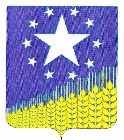 АДМИНИСТРАЦИЯ СРЕДНЕЧУБУРКСКОГО СЕЛЬСКОГО ПОСЕЛЕНИЯКУЩЕВСКОГО РАЙОНАПОСТАНОВЛЕНИЕот 21 апреля 2022 года		                   	                                         	 № 37х. Средние ЧубуркиО внесении изменения в постановление администрации муниципального образования Кущевский район от 26 января 2022 года № 11 «Об утверждении Порядка разработки и утверждения административных регламентов предоставления муниципальных услуг»В соответствии с постановлением Правительства Российской Федерации от 20 июля 2021 г. № 1228 «Об утверждении Правил разработки и утверждения административных регламентов предоставления государственных услуг, о внесении изменений в некоторые акты Правительства Российской Федерации и признании утратившими силу некоторых актов и отдельных положений актов Правительства Российской Федерации» и с Федеральным законом от 27 июля 2010 г. № 210-ФЗ «Об организации предоставления  государственных  и  муниципальных услуг»  п о с т а н о в л я ю:Внести в постановление администрации Среднечубуркского сельского поселения Кущевского района от 26 января 2022 года № 11 «Об утверждении Порядка разработки и утверждения административных регламентов предоставления муниципальных услуг» изменение, изложив пункт 5 в следующей редакции:«5. Постановление вступает в силу со дня его обнародования, но не ранее 1 июня 2022 г.».Исполняющему обязанности начальника общего отдела администрации Среднечубуркского сельского поселения (Колесниковой Д.П.) обнародовать настоящее постановление в специально установленных местах.Постановление вступает в силу после его обнародования.Глава Среднечубуркского сельского поселения Кущевского района                                                          Л.В. Чермонтеев